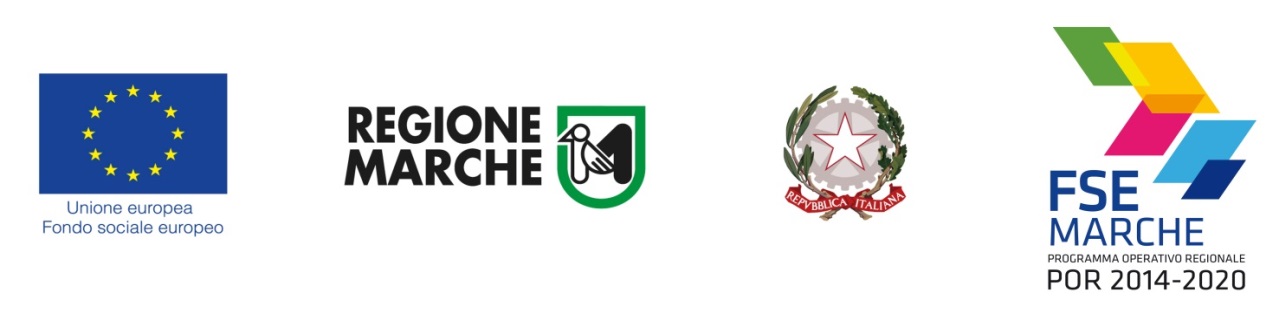 Allegato   A.4CONTRATTO POR Marche FSE 2014-2020ASSE II - Priorità di investimento 9.4.                 “Voucher per l’acquisizione di servizi socio educativi per minori a carico”L'anno……….. nel mese di…………….. il giorno ……………..  in……………………………….TRAL’ENTE GESTOREdel Servizio socio-educativo: (barrare la casella interessata) □ Asilo nido 						□ Centro per l’infanzia con pasto e sonno	  	□ Centro per l’infanzia senza pasto e sonno       	□ Nido domiciliare così come previsti dalla DGR 1038/2012Ragione Sociale……………………………….  Denominazione   ……………………………….……(C.F. ……………….... P.I. ……………….…),  con sede in …………….. Via ………………………., rappresentato dal dott. ………………………………. nato a ………………………… il ..../…./….., C.F. …………………………  in qualità di Legale Rappresentante di tale Ente, domiciliato per la carica presso la sede dell’Ente stesso in via ………………………….., che interviene al presente atto per conto e nell’interesse dell’ Ente gestore in esecuzione di  quanto previsto con DDS n. …….. del…. /..../…. esecutivo ai sensi di legge;Titolare dell’autorizzazione n. ………………. del……….... e dell’accreditamento n. ………….. del ………..ai sensi della L.R. 9/2003 e relativo R.R. 13/2004;EI GENITORI /ESERCENTI POTESTA’ GENITORIALE Cognome  ____________________ Nome ___________________nata il _________________a ___________________________________________  Prov (______)  C. F. _________________________ Telefono _______________________ Cellulare _______________________ e-mail _________________ Cognome  ____________________ Nome ___________________nato il __________________ a ___________________________________________  Prov. (______)  C. F. _________________________ Telefono _______________________ Cellulare _______________________ e-mail __________________del  minore  conviventeCognome ___________________________________ Nome _____________________________ Data di nascita ___________________________ Luogo di nascita ______________________________________ C. F. ____________________________Il/I sottoscritto/i genitore/i o esercente potestà genitoriale, consapevole/i delle conseguenze amministrative e penali per chi rilasci dichiarazioni non corrispondenti a verità, ai sensi del DPR 445/2000, dichiara/no di aver effettuato la scelta/richiesta in osservanza delle disposizioni sulla responsabilità genitoriale di cui agli artt. 316, 337 ter e 337 quater del C.C., che richiedono il consenso di entrambi i genitori.PREMESSO CHEcon Deliberazione della Giunta Regionale Marche  n. 1148 del 21/12/2015 è stato approvato il Documento attuativo del POR Marche FSE 2014/2020; con Deliberazione della Giunta Regionale Marche  n 447 del 15/05/2017 è stata data attuazione agli interventi POR Marche FSE 2014/2020 - Asse II - Priorità di investimento 9.4 – Risultato atteso 9.3 – Tipologia di azione 9.4.A;con DDS n.  79/SPO del 21/06/2017 è stato approvato l’Avviso Pubblico “Voucher per l’acquisizione di servizi socio educativi per minori a carico” e relativi allegati;  con DDS n. …………..…. è stata approvata la graduatoria dei destinatari ammessi ad usufruire di un voucher del valore massimo di  € 2.000,00  per una quota mensile massima di € 200,00, che andrà a coprire in tutto o in parte il costo della retta mensile delle famiglie che acquistano servizi educativi 0-36 mesi presso le tipologie di strutture pubbliche e/o private (Ente gestore) di cui all’art.9 dell’Avviso Pubblico;che i genitori sopradetti sono risultati, da tale graduatoria, destinatari del voucher di € ………… ; che la spendibilità del voucher è vincolata alla sottoscrizione del presente Contratto; i rapporti tra la famiglia e l’Ente gestore sono disciplinati dal presente Contratto.Si conviene e si stipula quanto segue:Art. 1(Finalità)La premessa costituisce parte integrante del presente Contratto. Lo scopo del presente Contratto è quello di regolamentare l’erogazione del “Voucher per l’acquisizione di servizi socio educativi per minori 0-36 mesi a carico”, approvato secondo quanto richiamato in premessa.Nello specifico, tale Contratto definisce le modalità e le procedure di utilizzo del voucher che il destinatario e l’Ente gestore sono tenuti a rispettare, pena la revoca del beneficio o la non ammissibilità al rimborso dell’Ente gestore. La sottoscrizione del contratto vale ad ogni effetto quale consegna virtuale del voucher da parte della famiglia destinataria all’Ente gestore. Art. 2(Oggetto del Contratto)L’intervento regionale prevede l’erogazione, a favore del destinatario, di un voucher del valore massimo di € 2.000,00, da spendersi, entro la data di scadenza indicata nell’atto di assegnazione dei voucher, per l’acquisto di servizi socioeducativi, forniti dalle tipologie di strutture pubbliche o private, indicate all’articolo 9 dell’Avviso Pubblico.  Il voucher, della quota mensile di € 200, potrà essere speso per un numero di 10 mensilità e comunque non oltre la data di scadenza del voucher. Tale somma di € 200 andrà a coprire in tutto o in parte il costo della retta mensile a carico delle famiglie che utilizzano il servizio.La mensilità viene calcolata dal primo all’ultimo giorno di ogni mese. Affinché il voucher possa essere considerato utilizzato sono necessari almeno 16 giorni di frequenza mensili del servizio da parte del bambino. I giorni di assenza per malattia, attestata con certificazione del pediatra,  sono considerati nel computo dei 16 giorni.  L’erogazione del voucher è cumulabile con altre forme di incentivo o beneficio economico, purché aventi finalità diverse dal presente intervento.Il valore del voucher sarà rimborsato da parte della Regione Marche attraverso un corrispettivo monetario a favore dell’Ente gestore, secondo le modalità di cui all’art.10 dell’Avviso Pubblico.La durata di validità dei voucher è stabilita in 12 mesi, ricadenti nell’annualità 2017/2018 a partire dalla data indicata nell’atto di assegnazione dei voucher.Art. 3(Caratteristiche soggettive dell’Ente gestore)Il voucher sarà spendibile esclusivamente presso i suddetti servizi:Asili nido pubblici o privati, autorizzati ed accreditati così come previsto dalla L.R. 9/2003 e relativo R.R. 13/2004;Centri per l’infanzia con pasto e sonno autorizzati ed accreditati così come previsti dalla L.R. 9/2003 e relativo R.R. 13/2004;Centri per l’infanzia senza pasto e sonno autorizzati ed accreditati così come previsti dalla L.R. 9/2003 e relativo R.R. 13/2004;Nidi domiciliari autorizzati ed accreditati così come previsti dalla DGR 1038/2012 e dal R.R. 13/2004.Ai fini dell’ammissibilità della spesa i voucher devono:essere effettivamente spesi nelle suddette tipologie di strutture;essere stati spesi in conformità con le disposizioni comunitarie, nazionali e regionali.Art.4(Caratteristiche della retta)La retta mensile per la frequenza del bambino presso l’Ente gestore è stabilita in € ……….. .A fronte della disponibilità del voucher mensile di € 200, che costituisce copertura parziale o totale della retta stessa, la famiglia dovrà mensilmente corrispondere alla struttura i restanti € ……………… L’Ente gestore riceverà dalla Regione il corrispettivo del voucher a seguito di presentazione di regolare documentazione così come previsto dall’art. 10  dell’Avviso.Art 5(Tempi di validità del Contratto)Il presente Contratto ha validità dal g___/m____/a_______ al g/____m___/a_____, per la durata complessiva di n. …… mesi, salvo risoluzione anticipata, e comunque non oltre la data di scadenza del voucher.Art. 6(Obblighi dell’Ente gestore)L’Ente gestore s’impegna a: mantenere in vigenza i requisiti di autorizzazione ed accreditamento per tutta la durata del Contratto;applicare le rette così come predisposte dal proprio  regolamento e/o tariffario di servizio;garantire al destinatario che il costo mensile dell’acquisto del servizio, tramite l’uso del voucher, venga stabilito sottraendo al costo stesso il valore del voucher;comunicare tempestivamente alla famiglia destinataria e alla Regione l’eventuale rinuncia alla spendibilità del voucher presso la propria struttura;caricare su SIFORM2 la scansione in formato PDF del Contratto firmato – corredato dai documenti di riconoscimento di entrambi i sottoscrittori -  almeno sette giorni prima dell’inizio della sua validità;informare i destinatari circa l’utilizzo dei dati personali, degli stessi e del minore a carico, con particolare riferimento al conferimento dei dati alla Regione Marche, ai sensi del Regolamento (UE) n. 1303/2013 del Parlamento Europeo e del Consiglio del 17 dicembre 2013 art.125, comma 2, lettera D;conservare ogni documentazione attestante la presenza e la frequenza dei minori presso la struttura nonché la documentazione contabile.Art. 7(Obblighi del destinatario)Il destinatario s’impegna a:rendere edotto l’Ente gestore dell’avvenuta comunicazione da parte del Servizio regionale dell’ammissione al beneficio ai fini della sottoscrizione del contratto; non cedere a terzi il voucher ricevuto dall’ATS;comunicare tempestivamente all’Ente gestore ed alla Regione l’eventuale rinuncia alla spendibilità del voucher o la variazione dell’Ente gestore presso cui ha iscritto il proprio figlio.Art. 8(Variazioni )Ogni eventuale variazione nel corso dei 12 mesi, rispetto alla modifica dei soggetti contraenti ed alle condizioni riportate nel Contratto, dovrà essere comunicata nei seguenti modi alternativi: tramite raccomandata A.R. da far pervenire alla Regione Marche Servizio Politiche Sociali e Sport  – Via Gentile da Fabriano 3, 60125 Ancona,  qualora in possesso, tramite PEC all’indirizzo: regione.marche.politichesociali@emarche.it sul sistema telematico SIFORM2 di cui all’art. 2 dell’Avviso.Nello specifico, i contraenti dovranno tempestivamente comunicare le seguenti variazioni:interruzione del Contratto tra destinatario ed Ente gestore;  stipula da parte del destinatario di un nuovo Contratto con altro Ente gestore in possesso dei requisiti richiesti ai sensi dell’art.9 dell’Avviso Pubblico. Tale Contratto dovrà essere caricato sul sistema SIFORM2 ai sensi dell’art. 2 dell’Avviso.In quest’ultimo caso il destinatario del voucher potrà continuare a fruire dello stesso; il valore e la durata del voucher dovranno essere aggiornati in base alle condizioni del Contratto subentrante, mediante apposita comunicazione regionale. Art. 9
(Revoca del beneficio)Le parti contraenti prendono atto che il Dirigente del Servizio Politiche Sociali e Sport provvede, con proprio atto: alla revoca del finanziamento concesso, nel caso di rinuncia al contributo da parte del soggetto destinatario; alla revoca e al recupero delle somme già erogate, nel caso di accertata violazione della normativa che disciplina l’intervento, secondo le disposizioni regionali vigenti;Le revoche potranno essere parziali  o totali a seconda del momento in cui si verificano le fattispecie di cui sopra.Il beneficio è maturato esclusivamente fino alla data di revoca disposta dall’atto dirigenziale.Art.10(Risoluzione del Contratto)Il presente Contratto si risolve in questi casi:1) interruzione definitiva, per qualunque motivazione, della frequenza del minore presso l’Ente gestore;2) mancato adempimento degli obblighi delle parti contraenti di cui agli artt. 6 e 7 del presente Contratto;Nei predetti casi di risoluzione, la Regione provvederà al rimborso dei voucher sino alle mensilità per le quali sia stata tenuta correttamente la documentazione amministrativa e contabile richiesta. Art. 11(Riservatezza)Tutte le informazioni scambiate tra le parti per l'attuazione del presente Contratto si intendono soggette ai principi della riservatezza, e saranno utilizzate esclusivamente per gli scopi previsti dall'accordo. L'Ente gestore si impegna ad osservare quanto disposto dal D. Lgs. n. 196/2003 in materia di protezione dei dati personali acquisiti per lo svolgimento delle attività. Il responsabile del trattamento dei dati personali per conto dell'Ente gestore è il/la ………………...... in qualità di …………………………...                           I GENITORIO ESERCENTI LA POTESTA GENITORIALE    		            ENTE GESTORE									       ________________________    				    Il Legale Rappresentante       ________________________                                               ___________________________